Отчет о проделанной работе заместителем директора по УВРв начальных классах МКОУ « Теречная СОШ»за  2017-2018 учебный год.      Работа в начальной школе велась строго по утверждённому 16 сентября 2017 года директором школы «Годовому плану работы заместителя директора в начальных классах на 2017-2018 учебный год» с некоторыми корректировками по необходимости.   Целью работы на учебный год определила – создание условий по повышению качества предоставляемых образовательных услуг для достижения обучающимися образовательного уровня, соответствующего требованиям ФГОС.   Основными направлениями деятельности для достижения поставленной цели сочла следующие:-  создание условий для реализации прав и гарантий детей на образование;- управление качеством образования.   За  2017-2018 учебный год были выполнены следующие виды работ по направлениям:ВШК (изучены вопросы, проблемы):Знание учителями особенностей выбранного УМК, учебных программ, диагностического обеспечения.Планирование по предметам.Подготовка необходимой школьной документации.Качество планирования и организации уроков в 1 классе.Организация индивидуальной работы с учащимися на уроках и во внеурочное время.Поурочное планирование учителей.Проверка работы учителя по формированию навыка смыслового чтения в 1-2 классах.Контроль за организацией работы по преемственности «начальное звено-средняя школа» (взаимопосещение уроков).Контроль за осуществлением работы внеурочной деятельности.Использование на уроках активных методов обучения.Формирование практических навыков на уроках русского и родного языков и чтения.Организация самообразования педагогами.Система оценивания в соответствии с требованиями ФГОС.Планирование учителями на уроках творческих заданий и смостоятельной работы.Работа с технологическими картами.Качество деятельности педагогов по организации ВД как ресур-са реализации требований к «портрету» выпускника. 1-4 кл.(проверка уровня и методики проведения, посещаемости за-нятий).Контроль за «портретом» Учителя (внешний вид, психоэмоциональное состояние, профессиональная речь, жестикуляция, тактичность, аккурат-ность записей на доске, рациональное использование доски). Прохождение программного материала.Организация работы с одарёнными детьми. Проверка системы оценивания обучающихся.Организация индивидуальной работы с учащимися.Проверка эффективности проведения физминуток.Мониторинг участия классов в общешкольных делах.Работа учителя 1 класса над формированием письма.Уроки математики в 4 классе (индивидуальная и дифференцированная работа). Проверка «Организация самоуправления в классе. 2-4 классы».Посещение уроков предметников (технология, ИЗО, физкультура, английский язык).Работа с обучающимися с низкой учебной мотивацией (результативность и качество).Контроль за соблюдением преемственности (посещение учителями старших классов уроков в начальном звене).  Мониторинг уровня реализации регулятивных УУД.Посещение уроков в 4 классе (качество подготовленности).Контроль за состоянием предметных образовательных резуль- татов. Диагностика 1 класса.. Контроль за выполнением учебной программы.Диагностика, мониторинг:Стартовая диагностика первоклассников.Входные контрольные работы во 2-4 классах по русскому языку, родному языку и математике.Входной контроль техники чтения.Административные контрольные работы по итогам четвертей.Срезы знаний во 2 классе (математика), 3 классе (русский язык).Приём  нормативов по физподготовке.Пробные ЕГЭ в 4 классе.Срез знаний в 1-ом классе « Состав чисел в пределах 10».Срез знаний в 4 классе «Правописание безударных падежных окончаний имён прилагательных».Проверка техники чтения во 2-4 классах. Мониторинговые исследования (АКР). ККР (комплексные) по основным предметам начальной школы.Годовая проверка техники чтения.АКР (итоговые)Школьная документация:Оформление журналов на новый учебный год.Составление расписания уроков, графика питания, графика проведения ОУ и ВМ, контрольных работ; состояние оформления личных дел, портфолио.Проверка РП, КТП.Проверка рабочих тетрадей учащихся 2-4 классов.Состояние ведения классных журналов.Проверка прописей 1 класса (качество работы учителя).Поурочное планирование.Оформление карты подготовленности первоклассников.Качество и эстетика оформления наглядных пособий и дидактических материалов.Состояние ведения дневников учащимися 3-4 классов.Проверка тетрадей для КР (работа над ошибками). Проверка ПП (организация повторения и планирование СР).Проверка ПП (постановка ТДЦ). Проверка журналов (опрос «слабых», проведение нетрадицион-ных форм уроков).Проверка дневников 3-4 классов (связь с родителями).Проверка рабочих тетрадей в 4 классе (соблюдение ЕОР, своевременность и качество проверки).Проверка журналов (система повторения, работа со «слабыми»   и мотиви-рованными).Проверка рабочих тетрадей 2-3 классов (качество проверки).Внеклассные мероприятия по предметам: Всероссийская  олимпиада  по РЯ и математике.Неделя аварского языка.Неделя математикиПредметные недели по русскому языку, чтению, математике.Познавательная и интеллектуальная игра «Планета наш общий дом» (окружающий мир).Школьные предметные олимпиады.Интеллектуальная игра «Умнички». Неделя родного языка.Предметная неделя по окружающему миру.Всемирный день писателя (конкурсы, викторины).Всемирный день поэзии (мероприятия).Дистанционные олимпиады по предметам.ППО:Урок-игра в 1 классе «Я утром встал и потянулся» (здоровьесбережение).Отработка навыков чтения на уроках во 2-3 классах и практических навыков на уроках русского языка и математики (посещение уроков).Педагогическая мастерская «Организация интегративного под хода к обучающимся, методы и формы работы учителя с низкомотивированными к учёбе учащимися» (повышение уровня профкомпетентности учителя).Открытые уроки  для родителей.Собеседование с учителями по проблеме «Качество образования». Консультация по решению актуальных проблем образовательной практики. ОУ учителей.Семинар «Активные методы обучения».Методическое совещание «Развитие творческого потенциала   ребёнка через организацию ВД».Индивидуальные отчёты о повышении методического мастерства учителей.Внеклассная воспитательная работа: Операция «Забота»День здоровья.День УчителяДень пожилых людей.День ИнтернетаРодительские собрания.СубботникМероприятия к 100-летию Октября Весёлые старты.Конкурс чтецов «Золотая осень».Праздник «Золотая осень».Классные часы «Ахульго».День героев Отечества Операция «Живи,книга!»Игра «Земля- наш общий дом»Конкурс «Здравствуй, Зима!»Неделя по профилактике нарком, алкоголизма и  табакокуренияДень Матери.Часы общения «Трудиться – всегда пригодится»Литературные часы к 390-летию Ш.Перро. К нам приехал циркВесёлые старты в 4 кл.Занятия по профилактике инфекционных заболеваний.Международный  День родного языка.День памяти М.М.Пришвина (мероприятия).День юного героя-антифашиста.Рейд по проверке чистоты в классах.Урок Мужества «Славим защитников Отечества». Урок-путешествие «Кем быть». Мероприятия, посвящённые 23 февраля.Родительские собрания.«Весёлые старты» с участием членов семьи. Мероприятия к 8 Марта.Урок-путешествие к планете Здоровье.Международный день детской книги (конкурсы).Уборка школьной территории.Всемирный день Здоровья.Отчётная выставка работ кружковцев.Гагаринские урокиДень Земли Праздник «Прощание с Азбукой» в 1 классеСдача нормативов по физподготовке.Мероприятия к 9 Мая.Рейд по проверке чистоты на прикреплённой территории.Итоговые родительские собрания.День славянской письменностиПоследний звонок. «Весёлые старты». 1-4 классы. Выпускное мероприятие в 4 классе.Проведено 6 заседания МО на темы: Учебно-методическое обеспечение к началу 2017-2018 учебного года.Педагогические технологии, используемые учителями начальных классов в условиях реализации ФГОС и экспериментальной работы.Использование ИКТ-технологий на уроках и во ВД в начальной школе в рамках реализации задач ФГОС.Организация проектной деятельности как средство реализации личности обучающегося.Реализация мониторинга предметных УУД в 1-3 классах.Результаты деятельности педколлектива начальной школы по совершенствованию образовательного и воспитательного процесса.Прочее:Еженедельно проводились пятиминутки с учителями по подведению итогов недели и планированию работы на предстоящую неделю.Ежедневные 5-минутки по ПБДД.Продолжаю работу по теме самообразования.Беседа со слабоуспевающими и неуспевающими детьми.Подготовила справки и отчёты по всем направлениям ВШК.Подготовила отчётный материал по всем проведённым мероприятиям для школьного сайта.Занятия «Школы будущего первоклассника».Посещено и проанализировано более 100 уроков коллег и 42 внеклассных мероприятия.Собеседование с будущими 1-классниками и их родителями.                            Заместитель директорав начальных классах                     Т.А.Абдулазизова.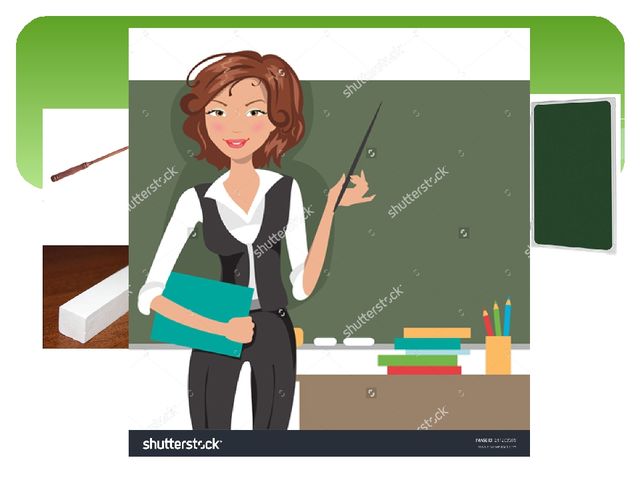 